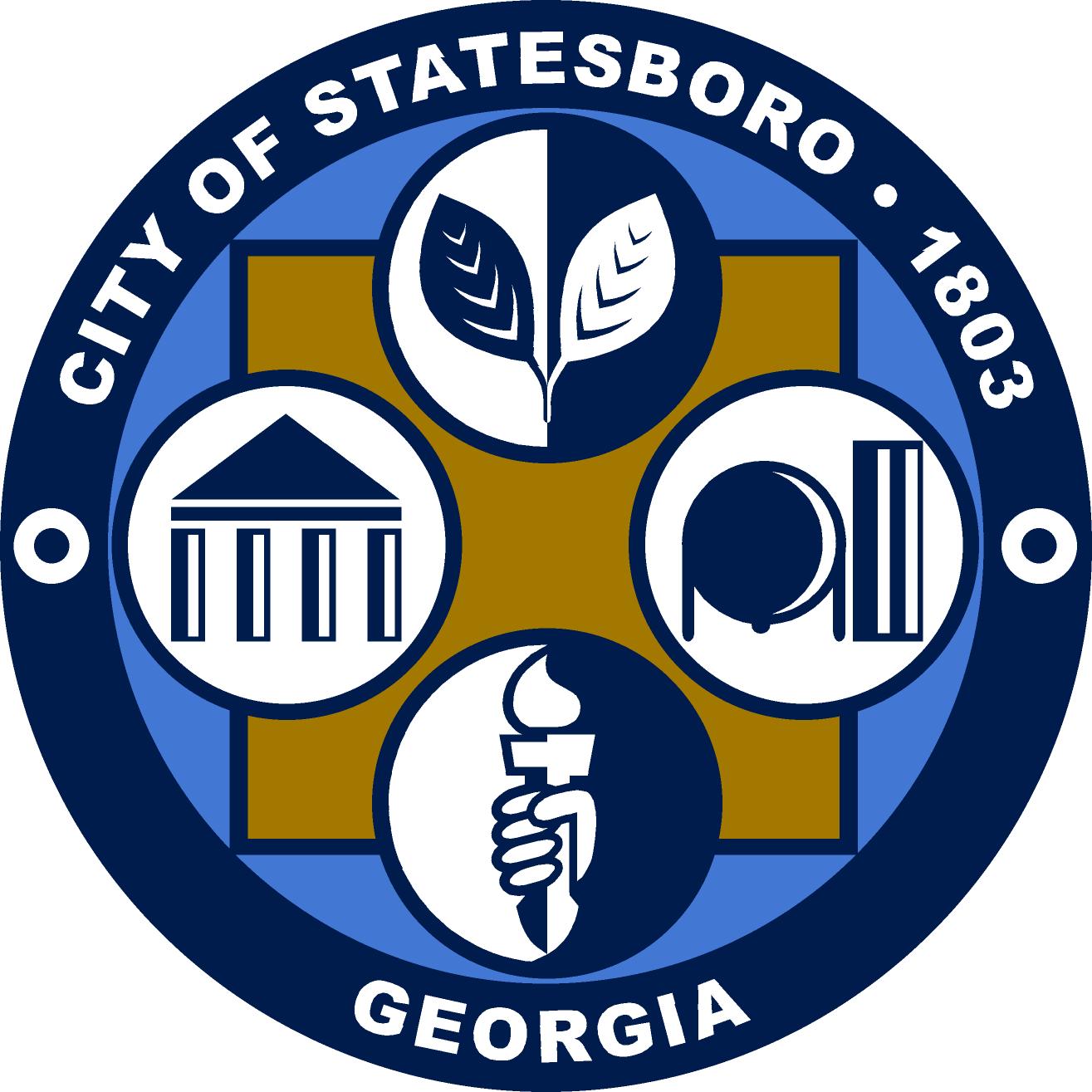 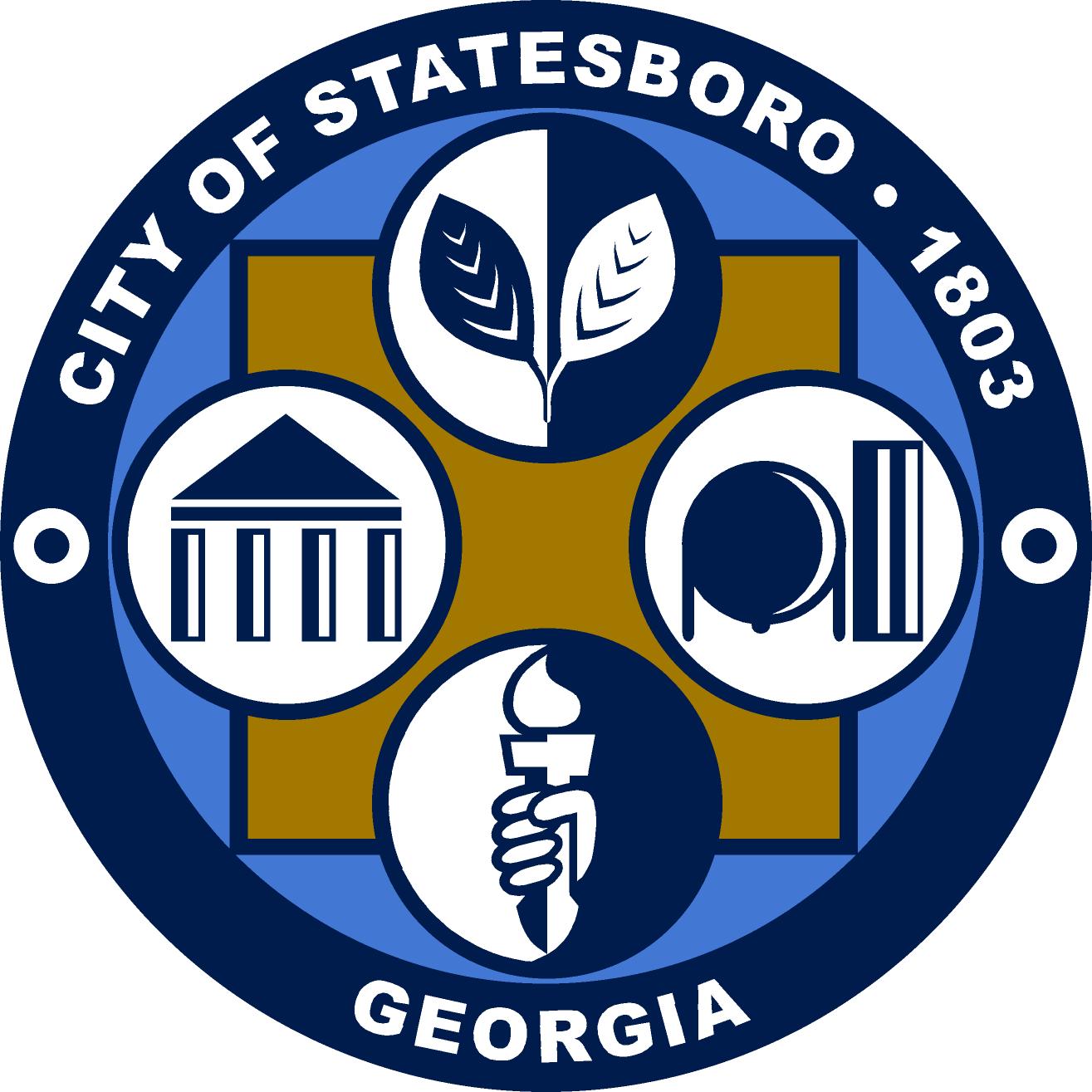 Statesboro Planning CommissionJanuary 13, 20153:00 P.M.City Hall Council ChamberMeeting Agenda Call to Order Motion to Approve Order of the Meeting Agenda Approval of Minutes December 17, 2014 Called Meeting MinutesOctober 14, 2014 Meeting MinutesNew BusinessAPPLICATION #  RZ 14-10-01:  Estate of Martha C. Benson c/o Dr. Robert M. Benson, Jr., Executor  requests a zoning map amendment for 4.41 acres of property located at 1301 Fair Road from R3  (Medium Density Multiple Family Residential) zoning district to CR (Commercial Retail) zoning district to permit the use of the property for a free standing fuel dispensing station with convenience store to be owned and operated by Enmark Stations, Inc. and for development of a hotel/motel or other use compatible with the Enmark Station (Tax Parcel Number MS62000054B000).APPLICATION #  V 14-10-02:  Estate of Martha C. Benson c/o Dr. Robert M. Benson, Jr., Executor  requests a variance from Section 1002 regarding building height from the allowed 35’ or three (3) story building height to four (4) stories for property located at 1301 Fair Road (Tax Parcel Number MS62000054B000).APPLICATION # RZ 14-11-03:  Brason Investments LLC requests a zoning map amendment for .38 acres of property located at 101 Hawthorne Road from R20 (Single Family Residential) zoning district to O (Office) zoning district to utilize the existing single family residence as an office (Tax Parcel Number MS74000085000).APPLICATION # RZ 14-11-05:  Asia World Co. Inc Charles Tsang requests a zoning map amendment to 2 acres of property located at 400 Knight Road from R4 (High Density Residential) zoning district to CR (Commercial Retail) zoning district for the purpose of developing a commercial retail center (Tax Parcel Number MS62000005B000).APPLICATION # RZ 14-12-01:  John Ray Hendley requests a zoning map amendment for .31 acres of property located at South College Street from R20 (Single Family Residential) zoning district to R3 (Medium Density Multiple Family Residential) zoning district  to allow for the development of single family duplexes (Tax Parcel Number S21000003000).APPLICATION # SE 14-10-03:  Rick Mock requests a special exception be granted pursuant to the Statesboro Zoning Ordinance to allow the operation of a used car dealership in the CR (Commercial Retail) zoning district (Tax Parcel Number MS43000018000).APPLICATION # V 14-11-01:  Statesboro Hospitality requests a variance from Article XV of the Statesboro Zoning Ordinance to increase the sign height and style from the required (8) eight foot monument sign to a (15) fifteen foot freestanding pole sign for the parcel’s southern property line that fronts the Veteran’s Memorial Parkway.  (Tax Parcel Number MS75000007001).APPLICATION # V 14-11-02:  Suites at Market District. LLC requests a variance from Article XV of the Statesboro Zoning Ordinance to allow for an additional monument style ground sign for businesses located within a PUD/CR (Planned Unit Development) zoning district.  (Tax Parcel Number MS74000198A10A).APPLICATION # V 14-11-04:  Connections Ministries of Statesboro, Inc., requests a variance from Article XV of the Statesboro Zoning Ordinance to increase the aggregate building sign square footage from the permissible eighty (80) square feet aggregate allowance to an aggregate of 300 square feet for a nonresidential use within Sign District 1 (Tax Parcel Number 107000005004).AnnouncementsAdjourn